 MČ Praha - Březiněves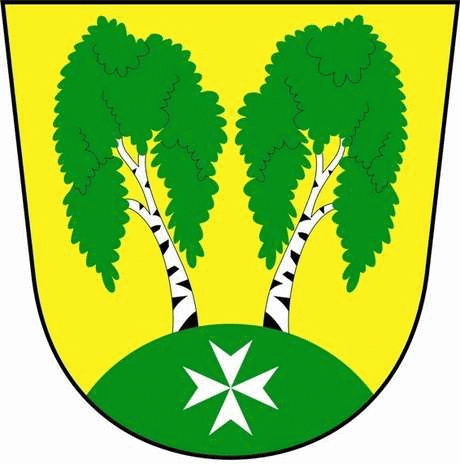 U Parku 140/3, 182 00 Praha 8      Zápis z 15. zasedání             Zastupitelstva MČ Praha – Březiněves									  Číslo:                                 15   									  Datum:                28.12.2015Zasedání  bylo zahájeno v 17:30 hod. starostou Ing. Jiřím Haramulem. Přítomní zastupitelé: dle prezenční listinyOmluveni:             -Program:Schválení výsledků - uchazečů výběrového řízení podle zákona č. 137/2006 Sb. o veřejných zakázkách, ve znění pozdějších předpisů na veřejnou zakázku na dodávku:„Zařízení nově postaveného pavilonu MŠ Březiněves – Interaktivní tabule“.„Zařízení nově postaveného pavilonu MŠ Březiněves -  Drobný nábytek, postýlky a  
  dětské kuchyňky“.„Zařízení nově postaveného pavilonu MŠ Březiněves - Doplnění zařízení kanceláře“.„Zařízení nově postaveného pavilonu MŠ Březiněves – Nábytek“.         Různé.K bodu č. 1  Schválení výsledků - uchazečů výběrového řízení podle zákona č. 137/2006 Sb. o veřejných zakázkách, ve znění pozdějších předpisů na veřejnou zakázku na dodávku:„Zařízení nově postaveného pavilonu MŠ Březiněves – Interaktivní tabule“. V rámci výběrového řízení na pořízení interaktivní tabule byly osloveny 3 společnosti, přičemž nabídku podala pouze jedna. Hodnotící komise ji doporučila a předložila zastupitelům ke schválení tuto nabídku na pořízení interaktivní tabule v cenové výši 156.472,-Kč bez DPH od společnosti PROJEKTMEDIA s.r.o., U Břehu 19/817, Praha 10 – Hostivař.Usnesení č. 1.15/15ZMČ Praha – Březiněves projednalo a schválilo cenovou nabídku ve výši  156.472,- Kč bez DPH na pořízení interaktivní tabule do MŠ v cenové výši 156.472,-Kč bez DPH od společnosti PROJEKTMEDIA s.r.o., U Břehu 19/817, Praha 10 – Hostivař.Zodpovídá: předseda stavební komise Ing. Vladimír Jisl.				Pro:		9 hlasů										Proti:		0 hlasů										Zdržel se:	0 hlasů„Zařízení nově postaveného pavilonu MŠ Březiněves -  Drobný nábytek, postýlky a  
dětské kuchyňky“.V rámci výběrového řízení na pořízení drobného nábytku, postýlek a dětských kuchyněk do MŠ Březiněves byly osloveny 3 společnosti, přičemž nabídku podala pouze jedna. Hodnotící komise doporučila a předložila zastupitelům ke schválení tuto nabídku ve výši 285.950,- Kč bez DPH  na „Zařízení nově postaveného pavilonu MŠ Březiněves -  Drobný nábytek, postýlky a dětské kuchyňky“ od společnosti Benjamín s.r.o., Hradišťská 766, Buchlovice.Usnesení č. 2.15/15ZMČ Praha – Březiněves projednalo a schválilo cenovou nabídku ve výši  285.950,- Kč  bez DPH na „Zařízení nově postaveného pavilonu MŠ Březiněves -  Drobný nábytek, postýlky a dětské kuchyňky“ od společnosti Benjamín s.r.o., Hradišťská 766, Buchlovice.	Zodpovídá: předseda stavební komise Ing. Vladimír Jisl.				Pro:		9 hlasů										Proti:		0 hlasů										Zdržel se:	0 hlasů„Zařízení nově postaveného pavilonu MŠ Březiněves - Doplnění zařízení kanceláře“.V rámci výběrového řízení na pořízení „Zařízení nově postaveného pavilonu MŠ Březiněves - Doplnění zařízení kanceláře“ oslovila  Mgr. Martina Štolcová společnost Nábytek Jiroušek s.r.o., Voděradská 2233, Říčany u Prahy, která zaslala cenovou nabídku ve výši 37.847,-Kč bez DPH na Zařízení nově postaveného pavilonu MŠ Březiněves - Doplnění zařízení kanceláře“. Tato nabídka byla předložena k projednání a ke schválení. Usnesení č. 3.15/15ZMČ Praha – Březiněves projednalo a schválilo cenovou nabídku ve výši  37.847,- Kč  bez DPH na „Zařízení nově postaveného pavilonu MŠ Březiněves - Doplnění zařízení kanceláře“ od společnosti Nábytek Jiroušek s.r.o., Voděradská 2233, Říčany u Prahy.Zodpovídá: předseda stavební komise Ing. Vladimír Jisl.				Pro:		9 hlasů										Proti:		0 hlasů										Zdržel se:	0 hlasů„Zařízení nově postaveného pavilonu MŠ Březiněves – Nábytek“.Podány byly 3 cenové nabídky. Cenová nabídka ve výši 1.258.700,- Kč bez DPH od společnosti LOKKI International s.r.o., Raisova 860, Starý Plzenec.Cenová nabídka ve výši 919.835,-Kč bez DPH od společnosti Benjamín s.r.o., Hradišťská 766, Buchlovice.Cenová nabídka ve výši 939.980,-Kč bez DPH od společnosti Baura Invest s.r.o., Na Šutce 391/32, Praha 8.Hodnotící komise doporučila a předložila zastupitelům ke schválení cenovou nabídku ve výši 919.835,-Kč bez DPH od společnosti Benjamín s.r.o., Hradišťská 766, Buchlovice na „Zařízení nově postaveného pavilonu MŠ Březiněves – Nábytek“.Usnesení č. 4.15/15ZMČ Praha – Březiněves projednalo a schválilo cenovou nabídku ve výši 919.835,-Kč bez DPH od společnosti Benjamín s.r.o., Hradišťská 766, Buchlovice na „Zařízení nově postaveného pavilonu MŠ Březiněves – Nábytek“.Zodpovídá: předseda stavební komise Ing. Vladimír Jisl.				Pro:		9 hlasů										Proti:		0 hlasů										Zdržel se:	0 hlasů	K bodu č. 2 Různé:Starosta předložil zastupitelům k projednání návrh na podání trestního oznámení adresovaného na Městské státní zastupitelství ve věci vedení správních řízení o vydání zemědělských nemovitostí na základě výzev Suverénního řádu Maltézských rytířů – Českého Velkopřevorství podle § 9 odst. 1 zákona č. 428/2012 Sb., o majetkovém vyrovnání s církvemi a náboženskými společnostmi, v platném znění. Dále navrhnul, aby byla informována primátorka hlavního města Prahy k možnosti podání ústavní stížnosti zastupiteli hl. města Prahy (tzv. komunální stížnost) a to ve věci rozhodnutí o správních řízeních, jak shora uvedeno.Usnesení č. 5.15/15ZMČ Praha – Březiněves projednalo a schválilo podání trestního oznámení adresovaného na Městské státní zastupitelství ve věci vedení správních řízení o vydání zemědělských nemovitostí na základě výzev Suverénního řádu Maltézských rytířů – Českého Velkopřevorství podle § 9 odst. 1 zákona č. 428/2012 Sb., o majetkovém vyrovnání s církvemi a náboženskými společnostmi, v platném znění. Zodpovídá: starosta Ing. Jiří Haramul.						Pro:		8 hlasů										Proti:		0 hlasů										Zdržel se:	1 hlasůDále bylo projednáno a schváleno, aby starosta informoval paní primátorku o možnosti podání ústavní stížnosti zastupiteli Hl. města Prahy (tzv. komunální stížnost) a to ve věci rozhodnutí o správních řízeních, s tím, že toto je poslední možnost, jak chránit zájmy občanů Hl. města Prahy. A paní primátorka má být výslovně upozorněna na související lhůty k podání ústavní stížnosti.Usnesení č. 6.15/15ZMČ Praha – Březiněves projednalo a schválilo, aby starosta informoval paní primátorku o možnosti podání ústavní stížnosti zastupiteli Hl. města Prahy (tzv. komunální stížnost) a to ve věci rozhodnutí o správních řízeních, s tím, že toto je poslední možnost, jak chránit zájmy občanů Hl. města Prahy. A paní primátorka má být výslovně upozorněna na související lhůty k podání ústavní stížnosti.Zodpovídá: starosta Ing. Jiří Haramul.						Pro:		9 hlasů										Proti:		0 hlasů										Zdržel se:	0 hlasů        	   	     Zdeněk Korint				                Ing. Jiří Haramul               zástupce starosty MČ Praha – Březiněves                                    starosta MČ Praha – BřeziněvesZasedání zastupitelstva bylo ukončeno v 18:15hod.Zapsala: Martina Vilímková Ověřili:  Zdeněk Korint	Petr Petrášek